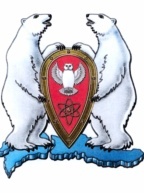 АДМИНИСТРАЦИЯ МУНИЦИПАЛЬНОГО ОБРАЗОВАНИЯГОРОДСКОЙ ОКРУГ "НОВАЯ ЗЕМЛЯ"ПОСТАНОВЛЕНИЕ«12» января 2023 г. № 01рп Белушья ГубаО внесении изменений в Административный регламент предоставления муниципальной услуги «Присвоение, изменение и аннулирование адресов объектов адресации, расположенных на территории МО ГО «Новая Земля»В соответствии со статьей 13 Федерального закона от 27.07.2010 № 210-ФЗ «Об организации предоставления государственных и муниципальных услуг», Правилами разработки и утверждения административных регламентов предоставления муниципальных услуг администрацией муниципального образования городской округ «Новая Земля», утвержденными постановлением администрации МО ГО «Новая Земля» от 18.10.2018 № 19, администрация МО ГО «Новая Земля» п о с т а н о в л я е т:1. Внести изменения в Административный регламент предоставления муниципальной услуги «Присвоение, изменение и аннулирование адресов объектов адресации, расположенных на территории МО ГО «Новая Земля», утвержденный постановлением администрации МО ГО «Новая Земля» от 24.05.2022 № 17, а именно:1.1. дополнить пункт 1.2.3 подраздела 1.2 административного регламента абзацами следующего содержания:«От имени членов садоводческого или огороднического некоммерческого товарищества с заявлением вправе обратиться представитель товарищества, уполномоченный на подачу такого заявления принятым решением общего собрания членов такого товарищества.От имени лица, указанного в пункте 1.2.1 настоящего административного регламента, вправе обратиться кадастровый инженер, выполняющий на основании документа, предусмотренного статьей 35 или статьей 42.3 Федерального закона «О кадастровой деятельности», кадастровые работы или комплексные кадастровые работы в отношении соответствующего объекта недвижимости, являющегося объектом адресации.»;1.2. подраздел 2.5 административного регламента изложить в следующей редакции:«2.5. Правовые основания для предоставления муниципальной услугиПеречень нормативных правовых актов, регулирующих предоставление муниципальной услуги, размещен на Архангельском региональном портале государственных и муниципальных услуг (функций) и официальном сайте администрации муниципального образования городской округ «Новая Земля» в информационно-телекоммуникационной сети «Интернет»;1.3. дополнить пункт 2.11.1 административного регламента абзацем следующего содержания:«Помещения администрации, предназначенные для предоставления муниципальной услуги, должны удовлетворять требованиям по обеспечению беспрепятственного доступа инвалидов к объектам социальной, инженерной и транспортной инфраструктур и к предоставляемым в них услугам в соответствии с законодательством Российской Федерации о социальной защите инвалидов.»2. Опубликовать настоящее постановление в газете «Новоземельские вести» и разместить на официальном сайте муниципального образования городской округ «Новая Земля». 3. Контроль за исполнением данного постановления возложить на заместителя главы администрации.Глава муниципального образования                                                        А.Н. Симовин